CHRISTCHURCH COMPETITIONS SOCIETY INC.TAP DANCING SECTION23rd – 24th July 2021SCHOLARSHIP PRIZE MONEY - HIGHEST POINTS IN CLASSES:1	402 and 437		6 & Under 8 Years		$15.00		2	404 and 439		8 & Under 10 Years		$15.003	405 and 441		10 & Under 12 Years		$20.004	408 and 442		12 & Under 14 Years		$25.005	409 and 443		14 & Under 16 Years		$25.006	410 and 444		16 Years & Over		$25.00CHALLENGE CUPS AND TROPHIES TO THE WINNERS OF CLASSES:400	Natasha Wood Challenge Cup			430	Flint Challenge Cup401	Julie Woods Shield				431	Donna Horne & Lester Musson402	Rachel Mitchell Trophy				433	Johanna van der Woerd Challenge Cup403	K & B Hofenk Challenge Cup			434	Swanston Sisters Challenge Cup404	Amanda Stevenson Challenge Cup		435	Christine Noble Cup405	Gibson Family Challenge Cup			436	Amanda Stevenson Trophy406	Nicola Mitchell Trophy				437a	Rachel Mitchell Under 6 Years408	Judith Meilde Challenge Cup			437	Nicola Donald Challenge Cup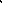 409	Carol Ann Fright Challenge Cup		438	Kelly Stevenson Challenge Cup410	May Challenge Cup				439	Nicola Mitchell Trophy411	Natasha Wood Trophy				441	Alison Fisher Challenge Cup412	Shelley Aldridge Challenge Cup			442	Daniel Rapley Challenge Cup413	Robyn Day Challenge Cup			443	Whitfield Challenge Cup414	Denise Barbara Challenge Cup			444	Ken Wright Challenge Cup415	Leola Goodall Challenge Cup			445	Santa Rosa Entertainers Cup416	Angela Fahey Challenge Cup			446	Amanda Wilson Trophy416a	Alana Rowe Trophy				447	Mitchell Paniflow Trophy417	Wood Family Challenge Cup			448	Christchurch Competitions Shield418	Gibson Family Rose Bowl			449	Hooker Cup419	Leanne Kitchingham Challenge Trophy		450	Ryan Family Trophy420	Jan Foley Challenge Cup			451	Brenda Park421	Gilmore Family Trophy				452	Eralynne Ryan Challenge Trophy422	Judith Meikle Challenge Cup			453	Cheryl Dyer Cup423	Patrick Sisters Challenge Cup			454	Santa Rosa Cup424	Parks Family Challenge Cup			455	Meikle Cup425	Rebecca Ironside Challenge Cup		456	Erin Ryan Shield426a	Nicola Cochrane Trophy			457	Santa Rosa Entertainers Cup428a 	Nicola & Rachel Mitchell Trophy		460a	Katie Barlow Trophy429	Flint Cup					460	Julie Duncan Trophy								461 	Donald Trophy								462	Suzie Marshall Trophy					463	Margaret Gilmore TrophySPECIAL AWARDSIna Chisholm Challenge Cup				Highest points in classes 405 & 441Ashby Bergh Challenge Cup				Highest points in classes 408 & 442Golden Taps						Most Versatile Dancer 16 Years & Over Whitnell Trophy					Best ChoreographyLynch Memorial Trophy				Most Outstanding ItemNicola Donald Trophy					Outstanding Stage PresenceDonna Horne Challenge Trophy				Runner Up: class 430 FlintLester Musson Memorial Challenge Cup		Third Place: class 430 FlintAmanda Wilson					Personality Under 12 Years Shirley Thompson			  		Personality 12 Years & OverIf you would like to donate a trophy for any class, please contact the Tap Convener: Pauline Mitchell.  Thank you for your continued support of this festival.Prize monies awarded are subject to suitable sponsorship and donations being received. The Society reserves the right to alter or amend any prize monies awarded in any class.TAP DANCING COMPETITORS, PLEASE NOTE:Novice: A competitor who has not had a 1st place in the class concerned (e.g. Tap Solo, Song & Tap Solo).  See: General ConditionsTHE COMMITTEE HAS THE RIGHT TO AMALGAMATE OR REMOVE ANY CLASSES.Competitors competing at these competitions do so at their own risk and only on these conditions will entries be accepted.Permission must be requested to video your pupil or child.  See Clause 20 on videoing in General Conditions.All protests must be in writing.PACANZ – NATIONAL YOUNG PERFORMER OF THE YEAR:	800a	PACANZ Young PerformerTAP DANCE SOLO:399	Pre-School Display				405	10 & Under 12 Years400	Under 6 Years					408	12 & Under 14 Years402	6 & Under 8 Years				409	14 & Under 16 Years403	8 & Under 10 Years				410	16 Years & Over404	Novice Solo Any AgeSLOW TAP:411	Slow Under 10 Years				414	14 & Under 16 Years412	Slow 10 & Under 12 Years			415	16 Years & Over413	12 & Under 14 Years				415a	Novice Any AgeWALTZ TAP:416a	Under 8 Years					418	12 & Under 14 Years416	Under 10 Years					419	14 & Under 16 Years417	10 & Under 12 Years				420	16 Years & Over463	Novice Any AgeLATIN AMERICAN OR TANGO:421	Under 12 Years					423	14 & Under 16 Years 422	12 & Under 14 Years	  			424	16 Years & Over IMPROMPTU TAP:425	Under 10 Years					434	12 & Under 14 Years433	Under 12 & Years				435	14 Years & Over								435a	Novice Any AgeSONG AND TAP SOLO:437a	Under 6 Years					441	10 & Under 12 Years		437	Under 8 Years					442	12 & Under 14 Years438	Novice Under 10 Years				443	14 & Under 16 Years439	8 & Under 10 Years 				444	16 Years & OverSPEED TAP:						ENTERTAINMENT CLASS – TAP ONLY:460	Under 12 Years					To be judged on entertainment value460a	Under 10 Years					465	Entertainment Under 12 Years461	12 & Under 14 Years Championship		466	Entertainment 12 Years & Over462	14 Years & Over Championship446	Novice Under 10 Years447	Novice 10 Years & OverTAP DUO:						SONG AND TAP DUO:448	Under 12 Years					450	Under 12 Years	449	12 Years & Over				451 	12 Years & OverTAP TRIO:						SONG AND TAP TRIO:454a	Under 12 Years					455	Any Age454	12 Years & Over				JAZZ SOLO:455a	Under 12 Years					455b	12 Years & OverNote: classes will be amalgamated if necessary.  Novices cannot compete in an open class.CHRISTCHURCH COMPETITIONS SCHOLARSHIP MOST MARKS IN AGE GROUP:Solo, Speed, Waltz, Slow, Impromptu: Under 10 Years, Under 12 Years. Under 14 Years, Under 16 Years, and 16 Years & Over TAP CHAMPIONSHIPS426	Any Age Girls/Boys	RESTRICTED.  Competitors must dance either one chorus soft shoe & two of buck, or one chorus of soft shoe, rhythm & buck in any order.427	Under 12 Years Girls/BoysOPEN.  Competitors must dance either one chorus soft shoe & two of buck, or one chorus of soft shoe, rhythm & buck in any order.428	12 & Under 14 Years Girls/BoysOPEN.  Competitors must dance one chorus of soft shoe, one chorus of rhythm & one chorus of buck in any order.429	14 Years & Over Girls OnlyOPEN Flint Cup (no time limit).  Competitors must dance one chorus of soft shoe, one chorus of rhythm & one chorus of buck in any order.429a	14 Years & Over Boys Only Competitors must dance one chorus soft shoe, one chorus rhythm & one chorus buck in any orderRestricted Championship for competitors who have not won a restricted or open championshipTEAMS MUST CONSIST OF 4 DANCERS OR MORE (See Page 6 for PACANZ Details)ADULTS/VETERANS CLASSES455c	Solo					455f	Tap Team455d	Duo					455g	Song & Tap Team455e	TrioTAP TEAMS:456	Under 14 Years				458	Song & Dance Under 14 Years 457	14 Years & Over			459	Song & Dance 14 Years & Over459a	Adult					800 	PACANZ Troupe/GroupNATIONAL YOUNG PERFORMER AWARD - TROUPE/GROUPS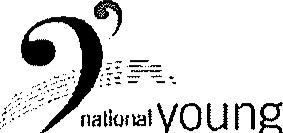 One Troupe/Group may be selected to represent our Society at the Young Performer ofthe Year performer year award Awards to be held in Palmerston North in October 2021.			See below for more details, which apply for National Finals only.			At this competition, competitors can perform in any number of teams.NATIONAL YOUNG PERFORMER AWARDS2021 CRITERIA FOR TROUPESA. Competitors will be under 25 years as at 1st of October 2021. Competitors may only compete in ONE nominated Troupe/Group per Studio or Educational Institution.B. Each Troupe will be nominated at a Member Society Competition by performing in any dance genre pertinent to the Competition they enter. This competition is for amateur troupes only and is not open to professionals*.C. There will be a maximum time limit of five minutes, taken from the beginning to the conclusion of the music. A penalty of 5 marks will be imposed if the time limit is exceeded by 10 seconds or more.D. Troupes who gain nomination must be able to attend the National Young Performer Competition which will be held in Palmerston North. Compulsory Registration/Orientation will be on Tuesday 19th October and the Competition will be on Wednesday 20th October 2021.E. A Final will be held on the afternoon/evening of Wednesday 20th October, with up to 18 Troupes recalled to perform. The number of Troupes in the Final may change, at the discretion of the Adjudicator(s)F. The winning Troupe will be announced at the completion of Competition and it MAY be possible for the winning Troupe to perform at the Soloist Final Award Concert on the evening of Sunday 24th October 2021. Due to the MEGA NYPA and 8 Soloist genres competing, it may not be possible for the Troupe to perform in 2021.G. Costumes, choreography & music should be appropriate to the age of both the competitors andsuitable for a family audience.ADDITIONAL RULESA. Once a Troupe Item has received a Nomination, it is no longer eligible to enter another Nomination class. The Studio name and the genre of the nominated item will be published on the PACANZ website as soon as PACANZ is notified by the nominating Society.B. The Item receiving a Nomination will be substantially the same Item when it is performed at the National Young Performer Awards on 20th October 2021. The genre and theme will be the same with minor alterations allowed in music, choreography, dancer number and costuming.C. Troupe nominations are subject to challenge and a Troupe risks disqualifying themselves, if the above criteria are not adhered to.NB. The CLOSING DATES will be relative to the date of Nomination. Troupe members’ names and ages & entry fee will need to be submitted on the Official Entry by the closing date.Nominees in the Troupe section are required to upload performance copies of their music in MP3 format when submitting their entry, and a list of the titles and composer and/or artists for each piece. They must bring the same music on USB to registration. The FINAL DATE for submitting music is 6th September 2021.PLEASE READ THE GENERAL CONDITIONS THAT ACCOMPANY THIS SYLLABUSTHOROUGHLY FOR EXTRA INFORMATION FOR COMPETITORS, ESPECIALLYCLAUSE 20 - GUIDELINES ON PAYMENT OF COMPETITOR'S ENTRYBy entering these competitions Christchurch Competition Society has permission to use my photograph, and/or video and audio recordings, likeness, profile and/or story in this and future competitions, web pages and other promotional materials produced, used by and representing Christchurch Competitions Society. I understand the circulation of the materials could be worldwide and that there will be no compensation to me for this.VENUE:JUDGE:Villa Maria College, Peer Street, ChristchurchKase Craig      ChristchurchENTRY FEES:Solo $6.00; Duo/Trio $8.00; Championships $10.00Dance Groups and Teams $10.00;PACANZ Troupe/Group: $30  If you wish to have a team considered for nomination, please advise the convenor.PACANZ Young Performer Soloist - $30Administration Fee $15 – Maximum $30 per familyMusic Fee $3, Door Entry $5, Programme free to download or $5 to printIf this Competition has to be cancelled due to Covid – 19 alert levels, any entry fees paid will be returned minus the administration fee ($15) which we be kept to cover costs incurred for the event.ON-LINE ENTERING INFORMATIONThis year we are trialling the Red Fridge Door on-line entering system. The registration will go live at 7pm on April 1st and close at midnight 23rd May, unless oversubscribed before this date. Please click on the link below to begin registration (after 1 April)https://enter.redfridgedoor.com/c/ccstapdancing Your registration will not be confirmed until payment has been receivedENTRIES CLOSE:23 May 2021*Late entries may be accepted at convenor's discretion.CONVENER:Pauline MitchellP: 021 621 865Email: ccstapentries@gmail.com